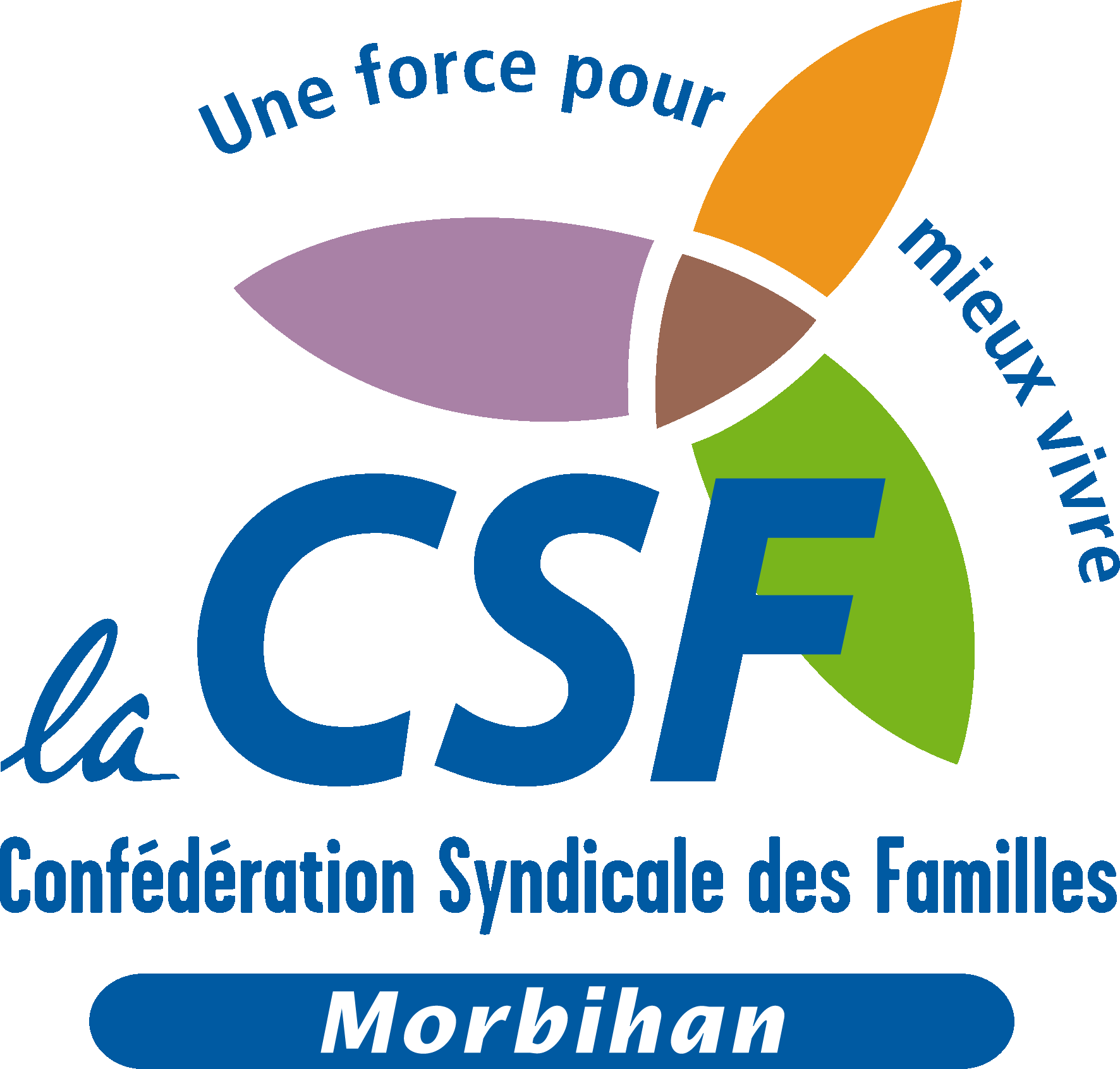 CSF. Une permanence pour les locataires dont le logement est indécent  tous les 3ème lundi du mois au centre d’accès au Droit  de 13h30  à 16h00La CSF est une association de défense des consommateurs et des locataires, bien connue sur le Pays de Pontivy et créée en 1969. A partir du lundi 17 mars 2014, la CSF tiendra une permanence spécifique au logement indécent  au Centre d’accès au droit – 2 place Bisson.Pour plus de renseignements, vous pouvez joindre la permanente au 06 50 95 21 81La CSFMaison des associations – 12 rue Colbert – Porte B – 56100 LORIENT